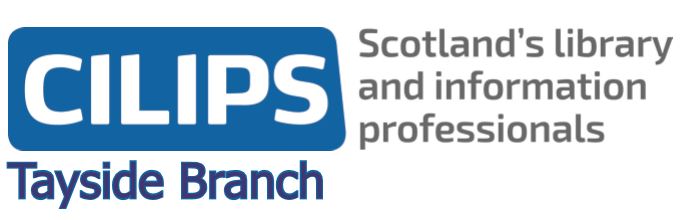 Present:   Neil Paterson, Mark McKay, Laura StewartApologies:   Carol Moug, Linda Hazle, Maria RamirezPrevious Minutes:   The minutes from June 2019 were agreedMatters Arising – August 2019 email meeting:Richard has left the committee for personal reasons.
Neil will chase Sean regarding texting members
No photos have been forthcoming for the CILIPS Tayside banner – Neil will ask Sean to ask the wider membership for submissions
Two places were sponsored for the Autumn Gathering – Laura to chase the attendees for reports for the website
There was discussion over claiming the branch running costs of £200 which is available from CILIPS when we have the TAFLIN funds available to us.  Also discussion over the TAFLIN funds – we are CILIPS Tayside, however TAFLIN was Tayside and Fife – should we be opening up CPD opportunities to Fife librarians?Neil to confirm with Sean that the £200 is only for event refreshments, not to sponsor places at events, and also to find out if the interest accrues on the TAFLIN funds.
Discussion over whether sponsoring one person per CPD event per year was fair – an alternative is to allow a maximum amount of sponsorship per person per year.  The training window runs Jan – Dec.  We will review the guidelines regarding the granting of CPD opportunities at the AGM.
No further news on the Perth College visit.  Neil to contact John to see if anything can be arranged for next year.
Neil will organise a visit to the newly refurbished Coldside Library and we will also hold the AGM here.
Innerpeffray Library has received publicity regarding a funding boost.  Neil queried if this would be a good place to arrange a visit in 2020.  Neil to speak to Sean about offering this as a parallel session at the CILIPS conference.
We are no further forward with organising a survey of our local members.  The group is not sure if we can support an online reading group at the moment however we could include this in the survey.  Questions so far:  Are you interested in an online book group?  Would you be willing to run an online book group?  How far are you willing to travel to events?
Richard had been organising with Sean to promote CILIPS in Perth College however it was noted that with Richard leaving the committee, we have lost that contact. Agenda AGM
AGM to be held at Coldside Library and will coincide with a visit to the library.  The group identified week beginning 25th November at 5.30pm as a potential date and time.  Neil to confirm with Coldside.  We need to give members 7 days notice and need to organise a chair’s report, financial report and the previous AGM minutes.
Live Literature
We have missed the deadline for sessions in January to March 2020.  Maria runs a book group in Perth and was hoping to organise an author visit for both students and CILIPS members.  More sessions will be available for April – December 2020, we are now looking at a Sep/Oct visit.  AOCBIt was noted that the group would like to do a social event next year.  Perhaps a library bagging walk in Dundee?  To be discussed at the AGMDate Of Next Meeting: AGM tbc